Рабочая программа учебной дисциплины Психология карьеры основной профессиональной образовательной программы высшего образования, рассмотрена и одобрена на заседании кафедры, протокол № 10 от 25.05.2021 г.Разработчик рабочей программы учебной дисциплины:Доцент	                                                                  И.В. Калинин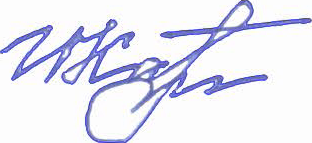 Заведующий кафедрой:	                                        О.В. МурзинаОБЩИЕ СВЕДЕНИЯ Учебная дисциплина Психология карьеры   изучается в 6 семестре.Курсовая работа не предусмотренаФорма промежуточной аттестации: Место учебной дисциплины в структуре ОПОПУчебная дисциплина Психология карьеры относится к части, формируемой участниками образовательных отношений.Основой для освоения дисциплины являются результаты обучения по предшествующим дисциплинам:Социальная психологияОсновы самопознания и саморазвитияДифференциальная психологияПсихология личностиПсихология развития и возрастная психология и геронтологияОрганизационное консультированиеРезультаты обучения по учебной дисциплине, используются при изучении следующих дисциплин и прохождения практик:Социально-психологическое консультированиеПроизводственная практика в профильных организацияхПсихология управления персоналомПсихологическая служба в организацииОрганизационная психология.Результаты освоения учебной дисциплины в дальнейшем будут использованы при прохождении производственной практики в профильных организациях и выполнении выпускной квалификационной работы. ЦЕЛИ И ПЛАНИРУЕМЫЕ РЕЗУЛЬТАТЫ ОБУЧЕНИЯ ПО ДИСЦИПЛИНЕЦелями изучения дисциплины Психология карьеры являются: -  получение обучающимися системных знаний о теоретических подходах, объясняющих профессиональное развитие личности и карьерное продвижение;- формирование знаний о методологии и технологии различных видов психологического содействия профессиональному развитию, а также планированию и управлению карьерой;- ознакомление с факторами карьерных изменений и перемещений, а также технологиями планирования и управления карьерой; -  формирование у обучающихся компетенций, установленных образовательной программой в соответствии с ФГОС ВО по данной дисциплине; Результатом обучения по дисциплине является овладение обучающимися знаниями, умениями, навыками и  опытом деятельности, характеризующими процесс формирования компетенций и обеспечивающими достижение планируемых результатов освоения дисциплины.Формируемые компетенции, индикаторы достижения компетенций, соотнесённые с планируемыми результатами обучения по дисциплине:СТРУКТУРА И СОДЕРЖАНИЕ УЧЕБНОЙ ДИСЦИПЛИНЫОбщая трудоёмкость учебной дисциплины по учебному плану составляет:Структура учебной дисциплины для обучающихся по видам занятий: (очная форма обучения)Структура учебной дисциплины для обучающихся по разделам и темам дисциплины: (очная форма обучения)Содержание учебной дисциплиныОрганизация самостоятельной работы обучающихсяСамостоятельная работа студента – обязательная часть образовательного процесса, направленная на развитие готовности к профессиональному и личностному самообразованию, на проектирование дальнейшего образовательного маршрута и профессиональной карьеры.Самостоятельная работа обучающихся по дисциплине организована как совокупность аудиторных и внеаудиторных занятий и работ, обеспечивающих успешное освоение дисциплины. Аудиторная самостоятельная работа обучающихся по дисциплине выполняется на учебных занятиях под руководством преподавателя и по его заданию. Аудиторная самостоятельная работа обучающихся входит в общий объем времени, отведенного учебным планом на аудиторную работу, и регламентируется расписанием учебных занятий. Внеаудиторная самостоятельная работа обучающихся – планируемая учебная, научно-исследовательская, практическая работа обучающихся, выполняемая во внеаудиторное время по заданию и при методическом руководстве преподавателя, но без его непосредственного участия, расписанием учебных занятий не регламентируется.Внеаудиторная самостоятельная работа обучающихся включает в себя:подготовку к лекциям, практическим занятиям, самостоятельным проверочным и контрольным работам, экзамену;изучение учебных пособий;изучение разделов/тем, не выносимых на лекции и практические занятия самостоятельно;изучение теоретического и практического материала по рекомендованным источникам;выполнение индивидуальных заданий;подготовка к промежуточной аттестации в течение семестра;создание презентаций по изучаемым темам.Самостоятельная работа обучающихся с участием преподавателя в форме иной контактной работы предусматривает групповую и (или) индивидуальную работу с обучающимися и включает в себя:проведение индивидуальных и групповых консультаций по отдельным темам/разделам дисциплины;проведение консультаций перед зачетом;научно-исследовательскую работу студентов (статьи, участие в студенческих научных конференциях и пр.) Перечень разделов/тем/, полностью или частично отнесенных на самостоятельное изучение с последующим контролем:Применение электронного обучения, дистанционных образовательных технологийПри реализации программы учебной дисциплины возможно применение электронного обучения и дистанционных образовательных технологий.Реализация программы учебной дисциплины с применением электронного обучения и дистанционных образовательных технологий регламентируется действующими локальными актами университета.Применяются следующий вариант реализации программы с использованием ЭО и ДОТВ электронную образовательную среду, по необходимости, могут быть перенесены отдельные виды учебной деятельности:РЕЗУЛЬТАТЫ ОБУЧЕНИЯ ПО ДИСЦИПЛИНЕ, КРИТЕРИИ ОЦЕНКИ УРОВНЯ СФОРМИРОВАННОСТИ КОМПЕТЕНЦИЙ, СИСТЕМА И ШКАЛА ОЦЕНИВАНИЯСоотнесение планируемых результатов обучения с уровнями сформированности компетенции.ОЦЕНОЧНЫЕ СРЕДСТВА ДЛЯ ТЕКУЩЕГО КОНТРОЛЯ УСПЕВАЕМОСТИ И ПРОМЕЖУТОЧНОЙ АТТЕСТАЦИИ, ВКЛЮЧАЯ САМОСТОЯТЕЛЬНУЮ РАБОТУ ОБУЧАЮЩИХСЯПри проведении контроля самостоятельной работы обучающихся, текущего контроля и промежуточной аттестации по дисциплине Психология карьеры проверяется уровень сформированности у обучающихся компетенций и запланированных результатов обучения по дисциплине, указанных в разделе 2 настоящей программы.Формы текущего контроля успеваемости по дисциплине, примеры типовых заданий: Критерии, шкалы оценивания текущего контроля успеваемости:Промежуточная аттестация успеваемости по дисциплине:Критерии, шкалы оценивания промежуточной аттестации учебной дисциплины:Система оценивания результатов текущего контроля и промежуточной аттестации.Оценка по дисциплине выставляется обучающемуся с учётом результатов текущей и промежуточной аттестации.ОБРАЗОВАТЕЛЬНЫЕ ТЕХНОЛОГИИРеализация программы предусматривает использование в процессе обучения следующих образовательных технологий:проблемная лекция;проектная деятельность (выполнение проектно-аналитических заданий);поиск и обработка информации с использованием сети Интернет;использование на лекционных занятиях видеоматериалов и наглядных пособий;обучение в сотрудничестве (командная, групповая работа);технологии с использованием игровых методов: ролевых, деловых, и других видов обучающих игр;ПРАКТИЧЕСКАЯ ПОДГОТОВКАПрактическая подготовка в рамках учебной дисциплины реализуется при проведении практических занятий, предусматривающих участие обучающихся в выполнении отдельных элементов работ, связанных с будущей профессиональной деятельностью.ОРГАНИЗАЦИЯ ОБРАЗОВАТЕЛЬНОГО ПРОЦЕССА ДЛЯ ЛИЦ С ОГРАНИЧЕННЫМИ ВОЗМОЖНОСТЯМИ ЗДОРОВЬЯПри обучении лиц с ограниченными возможностями здоровья и инвалидов используются подходы, способствующие созданию безбарьерной образовательной среды: технологии дифференциации и индивидуального обучения, применение соответствующих методик по работе с инвалидами, использование средств дистанционного общения, проведение дополнительных индивидуальных консультаций по изучаемым теоретическим вопросам и практическим занятиям, оказание помощи при подготовке к промежуточной аттестации.При необходимости рабочая программа дисциплины может быть адаптирована для обеспечения образовательного процесса лицам с ограниченными возможностями здоровья, в том числе для дистанционного обучения.Учебные и контрольно-измерительные материалы представляются в формах, доступных для изучения студентами с особыми образовательными потребностями с учетом нозологических групп инвалидов:Для подготовки к ответу на практическом занятии, студентам с ограниченными возможностями здоровья среднее время увеличивается по сравнению со средним временем подготовки обычного студента.Для студентов с инвалидностью или с ограниченными возможностями здоровья форма проведения текущей и промежуточной аттестации устанавливается с учетом индивидуальных психофизических особенностей (устно, письменно на бумаге, письменно на компьютере, в форме тестирования и т.п.). Промежуточная аттестация по дисциплине может проводиться в несколько этапов в форме рубежного контроля по завершению изучения отдельных тем дисциплины. При необходимости студенту предоставляется дополнительное время для подготовки ответа на зачете или экзамене.Для осуществления процедур текущего контроля успеваемости и промежуточной аттестации обучающихся создаются, при необходимости, фонды оценочных средств, адаптированные для лиц с ограниченными возможностями здоровья и позволяющие оценить достижение ими запланированных в основной образовательной программе результатов обучения и уровень сформированности всех компетенций, заявленных в образовательной программе.МАТЕРИАЛЬНО-ТЕХНИЧЕСКОЕ ОБЕСПЕЧЕНИЕ ДИСЦИПЛИНЫ Материально-техническое обеспечение дисциплины  при обучении с использованием традиционных технологий обучения.Материально-техническое обеспечение дисциплины при обучении с использованием электронного обучения и дистанционных образовательных технологий.Технологическое обеспечение реализации программы Психология карьеры осуществляется с использованием элементов электронной информационно-образовательной среды университета.УЧЕБНО-МЕТОДИЧЕСКОЕ И ИНФОРМАЦИОННОЕ ОБЕСПЕЧЕНИЕ УЧЕБНОЙ ДИСЦИПЛИНЫИНФОРМАЦИОННОЕ ОБЕСПЕЧЕНИЕ УЧЕБНОГО ПРОЦЕССАРесурсы электронной библиотеки, информационно-справочные системы и профессиональные базы данных:Перечень лицензионного программного обеспечения ЛИСТ УЧЕТА ОБНОВЛЕНИЙ РАБОЧЕЙ ПРОГРАММЫ УЧЕБНОЙ ДИСЦИПЛИНЫВ рабочую программу учебной дисциплины внесены изменения/обновления и утверждены на заседании кафедры психологии:Министерство науки и высшего образования Российской ФедерацииМинистерство науки и высшего образования Российской ФедерацииМинистерство науки и высшего образования Российской ФедерацииМинистерство науки и высшего образования Российской ФедерацииМинистерство науки и высшего образования Российской ФедерацииФедеральное государственное бюджетное образовательное учреждениеФедеральное государственное бюджетное образовательное учреждениеФедеральное государственное бюджетное образовательное учреждениеФедеральное государственное бюджетное образовательное учреждениеФедеральное государственное бюджетное образовательное учреждениевысшего образованиявысшего образованиявысшего образованиявысшего образованиявысшего образования«Российский государственный университет им. А.Н. Косыгина«Российский государственный университет им. А.Н. Косыгина«Российский государственный университет им. А.Н. Косыгина«Российский государственный университет им. А.Н. Косыгина«Российский государственный университет им. А.Н. Косыгина(Технологии. Дизайн. Искусство)»(Технологии. Дизайн. Искусство)»(Технологии. Дизайн. Искусство)»(Технологии. Дизайн. Искусство)»(Технологии. Дизайн. Искусство)»Институт социальной инженерииИнститут социальной инженерииИнститут социальной инженерииИнститут социальной инженерииИнститут социальной инженерииЖурналистики и телевизионных технологийЖурналистики и телевизионных технологийЖурналистики и телевизионных технологийЖурналистики и телевизионных технологийЖурналистики и телевизионных технологийРАБОЧАЯ ПРОГРАММАУЧЕБНОЙ ДИСЦИПЛИНЫРАБОЧАЯ ПРОГРАММАУЧЕБНОЙ ДИСЦИПЛИНЫРАБОЧАЯ ПРОГРАММАУЧЕБНОЙ ДИСЦИПЛИНЫПсихология карьерыПсихология карьерыПсихология карьерыУровень образования бакалавриатбакалавриатНаправление подготовки42.03.02ЖурналистикаПрофильВедение телевизионных программВедение телевизионных программСрок освоения образовательной программы по очной форме обучения4 года4 годаФорма обученияочнаяочнаязачетКод и наименование компетенцииКод и наименование индикаторадостижения компетенцииПланируемые результаты обучения по дисциплинеУК-3Способен осуществлять социальное взаимодействие и реализовывать свою роль в команде ИД-УК-3.1 Определение своей роли в социальном взаимодействии и командной работе, исходя из стратегии сотрудничества для достижения поставленной цели;ИД-УК-3.2 Учет особенностей поведения и интересов других участников при реализации своей роли в социальном взаимодействии и командной работе;ИД-УК-3.3 Анализ возможных последствий личных действий в социальном взаимодействии и командной работе, и построение продуктивного  взаимодействия с учетом этого;ИД-УК-3.4 Осуществление обмена информацией, знаниями и опытом с членами команды; оценка идей других членов команды для достижения поставленной цели;ИД-УК-3.5 Установка  и поддержание контактов, обеспечивающих успешную работу в коллективе с применением методов конфликтологии, технологий межличностной и групповой коммуникации в деловом взаимодействииСпособен построить индивидуальную траекторию развития и обучения лиц с особыми образовательными потребностями; включая особенности реализации индивидуальной консультативной работы с лицами с особыми образовательными потребностямиСамостоятельно оказывает психологическую помощь и поддержку лицам с особыми образовательными потребностямиВ зависимости от индивидуальных особенностей лиц с особыми образовательными потребностями применяет навыки оказания индивидуальной консультативной психологической помощи в рамках различных технологий консультированияУчитывает подходы к анализу индивидуальных особенностей лиц с особыми образовательными потребностями в условиях профессионального обученияСпособен предложить дидактические приемы для реализации обучающих программ для лиц с особыми образовательными потребностями, а также методы решения задач по использованию дидактических приемов при моделировании обучающих программПК- 2  Способен организовывать процесс создания журналистского текста и (или) продуктаИД-ПК-2.1 Соблюдение установленного графика в процессе создания журналистского текста и (или) продуктаИД-ПК-2.2 Распределение своих трудовых ресурсов в соответствии с решаемыми профессиональными задачами и возникающими обстоятельствамиИД-ПК-2.3 Выполнение своих профессиональных обязанностей в рамках отведенного бюджета времени- знает методологические  подходы и теоретические модели, необходимые для решения практических задач  по вопросам психологических аспектов выбора и сопровождения карьеры; - имеет представления об основных современных  проблемах и направлениях развития в области карьерного развития личности;- анализирует проблемы человека в профессиональной деятельности и карьере и   факторы достижения карьерного успеха; - владеет основными представлениями о методологии планирования, проведения и обработки результатов психологического исследования в области психологии карьеры; - использует технологии психологического содействия профессиональному развитию, а также планирования и управления карьерой;- консультирует по вопросам создания образа будущего карьерного пути, профессионального и карьерного самоопределения и самосознания.по очной форме обучения – 2з.е.72час.Структура и объем дисциплиныСтруктура и объем дисциплиныСтруктура и объем дисциплиныСтруктура и объем дисциплиныСтруктура и объем дисциплиныСтруктура и объем дисциплиныСтруктура и объем дисциплиныСтруктура и объем дисциплиныСтруктура и объем дисциплиныСтруктура и объем дисциплиныОбъем дисциплины по семестрамформа промежуточной аттестациивсего, часКонтактная работа, часКонтактная работа, часКонтактная работа, часКонтактная работа, часСамостоятельная работа обучающегося, часСамостоятельная работа обучающегося, часСамостоятельная работа обучающегося, часОбъем дисциплины по семестрамформа промежуточной аттестациивсего, часлекции, часпрактические занятия, часлабораторные занятия, часпрактическая подготовка, часкурсовая работа/курсовой проектсамостоятельная работа обучающегося, часпромежуточная аттестация, час6 семестрзачет723042Всего:723042Планируемые (контролируемые) результаты освоения: код(ы) формируемой(ых) компетенции(й) и индикаторов достижения компетенцийНаименование разделов, тем;форма(ы) промежуточной аттестацииВиды учебной работыВиды учебной работыВиды учебной работыВиды учебной работыСамостоятельная работа, часВиды и формы контрольных мероприятий, обеспечивающие по совокупности текущий контроль успеваемости, включая контроль самостоятельной работы обучающегося;формы промежуточного контроля успеваемостиПланируемые (контролируемые) результаты освоения: код(ы) формируемой(ых) компетенции(й) и индикаторов достижения компетенцийНаименование разделов, тем;форма(ы) промежуточной аттестацииКонтактная работаКонтактная работаКонтактная работаКонтактная работаСамостоятельная работа, часВиды и формы контрольных мероприятий, обеспечивающие по совокупности текущий контроль успеваемости, включая контроль самостоятельной работы обучающегося;формы промежуточного контроля успеваемостиПланируемые (контролируемые) результаты освоения: код(ы) формируемой(ых) компетенции(й) и индикаторов достижения компетенцийНаименование разделов, тем;форма(ы) промежуточной аттестацииЛекции, часПрактические занятия, часЛабораторные работы, часПрактическая подготовка, часСамостоятельная работа, часВиды и формы контрольных мероприятий, обеспечивающие по совокупности текущий контроль успеваемости, включая контроль самостоятельной работы обучающегося;формы промежуточного контроля успеваемости6 семестр6 семестр6 семестр6 семестр6 семестр6 семестр6 семестрПК- 2  ИД-ПК-2.1ИД-ПК-2.2ИД-ПК-2.3Раздел I. Карьера как предмет исследованияПК- 2  ИД-ПК-2.1ИД-ПК-2.2ИД-ПК-2.3Тема 1.1. Понятие карьеры в современной психологии 4Устный опросСообщениеПисьменный отчет с результатами выполненных индивидуальных заданийПК- 2  ИД-ПК-2.1ИД-ПК-2.2ИД-ПК-2.3Тема 1.2. Междисциплинарный и событийно-кризисный подходы к карьере.4Устный опросСообщениеПисьменный отчет с результатами выполненных индивидуальных заданийПК- 2  ИД-ПК-2.1ИД-ПК-2.2ИД-ПК-2.3Практическое занятие 1.1. Социально-экономические и психологические основания изучения карьер.2Устный опросСообщениеПисьменный отчет с результатами выполненных индивидуальных заданийПК- 2  ИД-ПК-2.1ИД-ПК-2.2ИД-ПК-2.3Практическое занятие 1.2.Множественность определений понятия карьеры.2Устный опросСообщениеПисьменный отчет с результатами выполненных индивидуальных заданийПК- 2  ИД-ПК-2.1ИД-ПК-2.2ИД-ПК-2.3Практическое занятие 1.3. Предмет, цели и задачи психология карьеры.2Устный опросСообщениеПисьменный отчет с результатами выполненных индивидуальных заданийПК- 2  ИД-ПК-2.1ИД-ПК-2.2ИД-ПК-2.3Практическое занятие 1.4.Методы изучения карьеры.2Устный опросСообщениеПисьменный отчет с результатами выполненных индивидуальных заданийПК- 2  ИД-ПК-2.1ИД-ПК-2.2ИД-ПК-2.3УК-3ИД-УК-3.1ИД-УК-3.2Раздел II.  Карьера как жизненный путь личности.Устный опросСообщениеПисьменный отчет с результатами выполненных индивидуальных заданийПК- 2  ИД-ПК-2.1ИД-ПК-2.2ИД-ПК-2.3УК-3ИД-УК-3.1ИД-УК-3.2Тема 2.1. Карьерные процессы и явления.4Устный опросСообщениеПисьменный отчет с результатами выполненных индивидуальных заданийПК- 2  ИД-ПК-2.1ИД-ПК-2.2ИД-ПК-2.3УК-3ИД-УК-3.1ИД-УК-3.2Тема 2.2. Типологии и модели  карьеры.3Устный опросСообщениеПисьменный отчет с результатами выполненных индивидуальных заданийПК- 2  ИД-ПК-2.1ИД-ПК-2.2ИД-ПК-2.3УК-3ИД-УК-3.1ИД-УК-3.2Практическое занятие 2.1. Основные карьерные процессы. 2Устный опросСообщениеПисьменный отчет с результатами выполненных индивидуальных заданийПК- 2  ИД-ПК-2.1ИД-ПК-2.2ИД-ПК-2.3УК-3ИД-УК-3.1ИД-УК-3.2Практическое занятие 2.2.Типологии карьеры.2Устный опросСообщениеПисьменный отчет с результатами выполненных индивидуальных заданийПК- 2  ИД-ПК-2.1ИД-ПК-2.2ИД-ПК-2.3УК-3ИД-УК-3.1ИД-УК-3.2Практическое занятие 2.3. Стадии карьеры, жизненные роли и карьерная адаптивность в теории Д. Сьюпера.2Устный опросСообщениеПисьменный отчет с результатами выполненных индивидуальных заданийПК- 2  ИД-ПК-2.1ИД-ПК-2.2ИД-ПК-2.3УК-3ИД-УК-3.1ИД-УК-3.2Практическое занятие 2.4. Карьерная мобильность, Модели поиска работы.2Устный опросСообщениеПисьменный отчет с результатами выполненных индивидуальных заданийПК- 2  ИД-ПК-2.1ИД-ПК-2.2ИД-ПК-2.3УК-3ИД-УК-3.1ИД-УК-3.2Практическое занятие 2.5.Диагностика  в прогнозировании карьеры2Устный опросСообщениеПисьменный отчет с результатами выполненных индивидуальных заданийПК- 2  ИД-ПК-2.1ИД-ПК-2.2ИД-ПК-2.3УК-3ИД-УК-3.1ИД-УК-3.2Практическое занятие 2.6.Гендерные  аспекты карьеры.2Устный опросСообщениеПисьменный отчет с результатами выполненных индивидуальных заданийУК-3ИД-УК-3.3ИД-УК-3.4ИД-УК-3.5Раздел III. Индивидуально-личностные факторы карьеры.Устный опросТестированиеСообщениеПисьменный отчет с результатами выполнения индивидуальных заданийУК-3ИД-УК-3.3ИД-УК-3.4ИД-УК-3.5Тема 3.1. Личностные детерминанты карьерной успешности.3Устный опросТестированиеСообщениеПисьменный отчет с результатами выполнения индивидуальных заданийУК-3ИД-УК-3.3ИД-УК-3.4ИД-УК-3.5Тема 3.2. Психологическое обеспечение управления карьерой.3Устный опросТестированиеСообщениеПисьменный отчет с результатами выполнения индивидуальных заданийУК-3ИД-УК-3.3ИД-УК-3.4ИД-УК-3.5Тема 3.3. Преодоление негативных психических последствий завершения карьеры.3Устный опросТестированиеСообщениеПисьменный отчет с результатами выполнения индивидуальных заданийУК-3ИД-УК-3.3ИД-УК-3.4ИД-УК-3.5Практическое занятие 3.1.Критерии и психологические факторы успешности карьеры.2Устный опросТестированиеСообщениеПисьменный отчет с результатами выполнения индивидуальных заданийУК-3ИД-УК-3.3ИД-УК-3.4ИД-УК-3.5Практическое занятие 3.2. Якоря карьеры 2Устный опросТестированиеСообщениеПисьменный отчет с результатами выполнения индивидуальных заданийУК-3ИД-УК-3.3ИД-УК-3.4ИД-УК-3.5Практическое занятие 3.3. Методики диагностики карьерных компетенций2Устный опросТестированиеСообщениеПисьменный отчет с результатами выполнения индивидуальных заданийУК-3ИД-УК-3.3ИД-УК-3.4ИД-УК-3.5Практическое занятие 3.4. Возрастные и карьерные задачи.2Устный опросТестированиеСообщениеПисьменный отчет с результатами выполнения индивидуальных заданийУК-13ИД-УК-3.5ПК- 2  ИД-ПК-2.1Раздел IV. Организационные факторы карьеры.Устный опросСообщениеПисьменный отчет с результатами выполненных индивидуальных заданийУК-13ИД-УК-3.5ПК- 2  ИД-ПК-2.1 Тема 4.1. Управление карьерой и развитие персонала.3Устный опросСообщениеПисьменный отчет с результатами выполненных индивидуальных заданийУК-13ИД-УК-3.5ПК- 2  ИД-ПК-2.1 Тема 4.2. Психологические аспекты внутриорганизационной карьеры.3Устный опросСообщениеПисьменный отчет с результатами выполненных индивидуальных заданийУК-13ИД-УК-3.5ПК- 2  ИД-ПК-2.1Практическое занятие 4.1. Организационные факторы, влияющие на карьерные процессы.2Устный опросСообщениеПисьменный отчет с результатами выполненных индивидуальных заданийУК-13ИД-УК-3.5ПК- 2  ИД-ПК-2.1Практическое занятие 4.2. Понятие и цели организационного управления карьерой.2Устный опросСообщениеПисьменный отчет с результатами выполненных индивидуальных заданийУК-13ИД-УК-3.5ПК- 2  ИД-ПК-2.1Практическое занятие 4.3.Консультирование карьеры.2Устный опросСообщениеПисьменный отчет с результатами выполненных индивидуальных заданийЗачет8зачет по совокупности результатов текущего контроля успеваемости; зачет проводится в устной формеИТОГО за весь период3042№ ппНаименование раздела и темы дисциплиныСодержание темыРаздел IКарьера как предмет исследованияКарьера как предмет исследованияТема 1.1Понятие карьеры в современной психологииЭволюция представлений о карьере. Дискуссионность понятия «карьера».  Карьера как междисциплинарный феномен. Проблематика карьеры в философии, социологии, теории менеджмента и социальной психологии. Сопоставление понятий профессии, специальности, должности, места, дела, занятия, работы, службы. Определения карьеры. Трудности формирования единой концепции понятия карьеры. Двойственность понятия карьеры. Тематика должностного продвижения в концепциях карьеры. Тематика профессионального развития в концепциях карьер. Три аспекта рассмотрения карьеры: институциональный, объективный и субъективный. Шесть групп определений профессиональной карьеры. Предмет, цели и задачи психология карьеры. Динамическая и статическая сторона понятия карьеры.Тема 1.2Междисциплинарный и событийно-кризисный подходы к карьере.Междисциплинарный подход к карьере. Изменения в современном мире труда и карьера человека. Новые формы занятости, децентрализация и депрофесисонализация труда. Социально-экономические и психологические основания изучения карьер. Модели занятости и карьера. Стадиальный подход к изучению карьеры. Применение теорий Сьюпера, Эриксона, Вейлента, Холла и др. к стадиальному пониманию карьеры. Событийные и несобытийные изменения. Ролевые и карьерные переходы, кризисы занятости личности. Безработица, ненадёжность работы, социально-экономическая депривация из-за невыплаты заработной платы, первый затруднённый выход на рынок труда и др. Виды кризисов занятости личности. Психологическая напряженность карьеры.  Раздел IIКарьера как жизненный путь личности.Карьера как жизненный путь личности.Тема 2.1Карьерные процессы и явленияЖизненные планы и карьера.  Основные карьерные процессы (карьерное самоопределение, принятие карьерных решений, достижение конгруэнтности личности и профессиональной среды, поиск работы, карьерная мобильность и др.)  Социальная сеть личности и становление карьеры. Критерии успешности карьер. Карьерная мобильность личности и «новые теории» карьеры. Понятие «карьерная Я-концепция» Феномен регресса карьеры как одна из стадий карьерного развития. Выход из ситуации профессионального и карьерного роста. Феномен дауншифтинга - отказа от карьерного продвижения в пользу других видов деятельности как новый социальный тренд. Диагностика карьеры. Активные методы управления карьерой: тренинги, коучингТема 2.2Типологии и модели  карьеры.Классификация карьеры: по основной сфере деятельности по количеству организаций, по направлению развития личности, по целям деятельности (деловая, образовательная, личностная, бытовая, родительская), по степени достижения  целей (успешная, неуспешная). и ее виды: профессиональная, административная или менеджерская, предпринимательская. Четыре типа карьеры по степени стабильности (Д.Сьюпер).Типы карьеры в соответствии с характером продвижения (профессиональный или служебный).  Престижно-ориентированная карьера. Модели карьерных процессов: «трамплин», «лестница», «змея», «перепутье».Раздел III. Индивидуально-личностные факторы карьерыРаздел III. Индивидуально-личностные факторы карьерыРаздел III. Индивидуально-личностные факторы карьерыТема 3.1Личностные детерминанты карьерной успешности.Критерии и факторы карьерного успеха. Объективные и субъективные критерии карьерного успеха.  Понятие карьерного роста. Факторы успешности карьеры и проблема карьерного кризиса Влияние внешних и внутренних факторов на прохождение и формирование карьерного процесса. Социально-психологические характеристики, способствующие достижению успеха в области карьеры: социальное происхождение, индивидуальные способности, образование и квалификация. Инварианты профессионализма, определяющие карьерный успех: системность и аналитичность мышления; коммуникативные умения; высокий уровень саморегуляции. Факторы сопротивления. Сдерживающие факторы. Барьеры карьерного продвижения: боязнь успеха, боязнь неудачи, нереалистичность цели, избегание риска и перфекционизм. Понятие карьерного кризиса. Причины кризиса. Основные источники кризиса. Пути преодоления карьерных кризисов. Консультирование по вопросам карьеры как способ преодоления карьерных кризисов. Цели и задачи консультирования. Этапы консультирования. Позитивное отношение к карьерному консультированию как фактор успешной карьеры.Тема 3.2.Психологическое обеспечение управления карьерой.Стадии управления карьерой. Образ будущего индивидуального карьерного пути. Мотивация и карьера. Роль отдельных личностных черт в карьерных процессах. Основные решения, принимаемые для построения карьеры. Мероприятия, способствующие карьере: самореклама,  подавление конкурентов, налаживание личных связей, заимствование лучшего у конкурентов. Совершенствование личных интеллектуальных технологий, приобретение знаний, опыта; приобретение универсальных навыков. Саморазвитие, стимулирование психики; обеспечение условий для работы; накопление ресурсов; забота о внешности и манерах. Карьерные перспективы: влияние социальных условий, личностных особенностей и карьерных ориентаций. Проблема выбора варианта планирования жизни и карьеры. Реалистическое и романтическое планирование карьеры. Событийный подход. Сценарный подход. Типичные сценарии планирования жизни и карьеры.  Творческое планирование карьеры.Тема 3.3Преодоление негативных психических последствийзавершения карьерыПеренапряжение эмоциональных, интеллектуальных и физических сил и способностей как атрибут карьеры. Недоразумение, напряженность, кризис как психологические сигналы завершения карьеры.  дистресс и эустресс как формы реакции людей на завершение карьеры, причины их проявления. Полифункциональность психических состояний человека в ситуации завершения карьеры. Негативные психические состояния, вызывающие и сопровождающие завершение карьеры. Приемы и методы преодоления психических перенапряжений и негативных психических последствий завершения карьеры.Раздел IV. Организационные факторы карьеры.Раздел IV. Организационные факторы карьеры.Раздел IV. Организационные факторы карьеры.Тема 4.1Управление карьерой и развитие персонала.Понятие и цели организационного управления карьерой. Связь карьеры с жизненным циклом развития организации. Динамика карьеры. Кривые прогресса карьерой. Карьера как инструмент мотивации деятельности персонала. Карьерно-мотивационное моделирование. Политика управления карьерой. Политика инвестирования в карьеры индивидов. Организационное и индивидуальное планирование карьеры. Разработка индивидуального плана роста. Консультирование карьеры. Роль наставничества в карьере. Новые направления в развитии карьеры персонала (зарубежный опыт). . Технологии карьерного продвижения. Сущность должностного перемещения работников. Разновидности перемещений работников. Кадровый резерв персонала. Оценка карьерного потенциала. Оценка персонала в управлении карьерой. Карьера и обучение персонала. Управление деловой карьерой молодых специалистов. Тема 4.2.Психологические аспекты внутриорганизационных карьерОбщая характеристика возможных организационных факторов, влияющих на карьерные процессы (организационная власть, аспекты руководства и лидерства, организационные циклы, стадии развития, влияние группы, ролевая идентификация, особенности деловой коммуникации, особенности отбора персонала в группе). Организационная культура как один из основных факторов карьеры. Психологические аспекты внутриорганизационных карьер (преданность организации, профессии, работе, психологический контракт и др.). Планирование карьеры организацией для своих сотрудников и карьерный самоменеджмент сотрудника. Классификация карьеры по скорости служебного продвижения. Типология  по месту в системе управленческих отношениях, Типологии служебной карьеры П. Синисало, Е. Г. Молл, Н. Л. Кирт.№ ппНаименование раздела /темы дисциплины, выносимые на самостоятельное изучениеЗадания для самостоятельной работыВиды и формы контрольных мероприятийТрудоемкость, часРаздел I.Карьера как предмет исследованияКарьера как предмет исследованияКарьера как предмет исследованияКарьера как предмет исследованияТема 1.1.Понятие карьеры в современной психологииНайдите в первоисточниках несколько определений карьеры и соотнесите их с существующими теоретическими подходами. Найдите сходства и различия. Индивидуальное задание2Раздел II.Карьера как жизненный путь личности.Карьера как жизненный путь личности.Карьера как жизненный путь личности.Карьера как жизненный путь личности.Тема 2.1.Карьерные процессы и явления.Имидж, репутация и карьера.Явление карьерной мобильности, её психологические и непсихологические факторыСообщение4Тема 2.2.Типологии и модели  карьеры.Составьте таблицу, включающую  все известные типологии  в организации.Индивидуальное задание2Раздел IIIИндивидуально-личностные факторы карьерыИндивидуально-личностные факторы карьерыИндивидуально-личностные факторы карьерыИндивидуально-личностные факторы карьерыТема 3.1.Личностные детерминанты карьерной успешности.Типичные сценарии планирования жизни и карьеры. (по Н. С. Пряжникову)Проектирование программы тренинга управления карьерой.Индивидуальное задание4Тема 3.2.Психологическое обеспечение управления карьерой.Охарактеризовать понятие «карьерный самоменеджмент».Сообщение4Раздел IV.Организационные факторы карьеры.Организационные факторы карьеры.Организационные факторы карьеры.Организационные факторы карьеры.Тема 4.1.Управление карьерой и развитие персонала.Составить портфолио, используя его как метод самопрезентации молодого специалиста.Индивидуальное задание4использованиеЭО и ДОТиспользование ЭО и ДОТобъем, часвключение в учебный процесссмешанное обучениелекции30в соответствии с расписанием учебных занятий смешанное обучениепрактические занятияв соответствии с расписанием учебных занятий Уровни сформированности компетенции(-й)Итоговое количество балловв 100-балльной системепо результатам текущей и промежуточной аттестацииОценка в пятибалльной системепо результатам текущей и промежуточной аттестацииПоказатели уровня сформированности Показатели уровня сформированности Показатели уровня сформированности Показатели уровня сформированности Уровни сформированности компетенции(-й)Итоговое количество балловв 100-балльной системепо результатам текущей и промежуточной аттестацииОценка в пятибалльной системепо результатам текущей и промежуточной аттестацииуниверсальной(-ых) компетенции(-й)общепрофессиональной(-ых) компетенцийпрофессиональной(-ых)компетенции(-й)профессиональной(-ых)компетенции(-й)Уровни сформированности компетенции(-й)Итоговое количество балловв 100-балльной системепо результатам текущей и промежуточной аттестацииОценка в пятибалльной системепо результатам текущей и промежуточной аттестацииУК-3ИД-УК-3.1ИД-УК-3.2ИД-УК-3.3ИД-УК-3.4ИД-УК-3.5ПК-2ИД-ПК-2.1.ИД-ПК-2.2.Ид-ПК-2.3ПК-2ИД-ПК-2.1.ИД-ПК-2.2.Ид-ПК-2.3высокий85 – 100отлично/зачтеноОбучающийся:- знает предмет, методы, понятийный аппарат психологии карьеры;-  обобщает и анализирует идеи и концепции научных школ для объяснения специфики планирования и управления карьерой. - владеет методами выявления мотивации, личностных особенностей индивидов в процессе карьерного консультирования;- предлагает активные методы управления карьерой:- применяет психологические знания для исследования поведения личности при планировании, диагностике отдельных личностных черт в карьерных процессах.Обучающийся:- знает предмет, методы, понятийный аппарат психологии карьеры;-  обобщает и анализирует идеи и концепции научных школ для объяснения специфики планирования и управления карьерой. - владеет методами выявления мотивации, личностных особенностей индивидов в процессе карьерного консультирования;- предлагает активные методы управления карьерой:- применяет психологические знания для исследования поведения личности при планировании, диагностике отдельных личностных черт в карьерных процессах.Обучающийся:- знает предмет, методы, понятийный аппарат психологии карьеры;-  обобщает и анализирует идеи и концепции научных школ для объяснения специфики планирования и управления карьерой. - владеет методами выявления мотивации, личностных особенностей индивидов в процессе карьерного консультирования;- предлагает активные методы управления карьерой:- применяет психологические знания для исследования поведения личности при планировании, диагностике отдельных личностных черт в карьерных процессах.повышенный65 – 84хорошо/зачтено Обучающийся -называет основные понятия психологии карьеры;- достаточно подробно и по существу излагает теоретический материал, умеет связывать теорию с практикой карьерного консультирования;- способен отбирать учебную и профессиональную литературу для решения практических задач, - знает некоторые методы и технологии, применяемые для психологическое обеспечение управления карьерой;- перечисляет  влияние социальных условий, личностных особенностей и карьерных ориентаций на успешность   карьерного и  профессионального развития личности;- проектирует развивающие и обучающие занятия с целью выбора варианта планирования жизни и карьеры.Обучающийся -называет основные понятия психологии карьеры;- достаточно подробно и по существу излагает теоретический материал, умеет связывать теорию с практикой карьерного консультирования;- способен отбирать учебную и профессиональную литературу для решения практических задач, - знает некоторые методы и технологии, применяемые для психологическое обеспечение управления карьерой;- перечисляет  влияние социальных условий, личностных особенностей и карьерных ориентаций на успешность   карьерного и  профессионального развития личности;- проектирует развивающие и обучающие занятия с целью выбора варианта планирования жизни и карьеры.Обучающийся -называет основные понятия психологии карьеры;- достаточно подробно и по существу излагает теоретический материал, умеет связывать теорию с практикой карьерного консультирования;- способен отбирать учебную и профессиональную литературу для решения практических задач, - знает некоторые методы и технологии, применяемые для психологическое обеспечение управления карьерой;- перечисляет  влияние социальных условий, личностных особенностей и карьерных ориентаций на успешность   карьерного и  профессионального развития личности;- проектирует развивающие и обучающие занятия с целью выбора варианта планирования жизни и карьеры.базовый41 – 64удовлетворительно/зачтено Обучающийся:-  демонстрирует теоретические знания основного учебного материала дисциплины в объеме, необходимом для дальнейшего освоения ОПОП;-затрудняется в понимании сущности и взаимосвязи рассматриваемых процессов и явлений.- имеет знания только основного материала, но не усвоил его деталей, не знает значительной части программного материала, допускает неточности, дает недостаточно правильные формулировки, нарушает логическую последовательность в изложении программного материала, затрудняется в объяснении специальной терминологии, допускает ошибки при ответе на вопрос, затрудняется в выполнении задания.Обучающийся:-  демонстрирует теоретические знания основного учебного материала дисциплины в объеме, необходимом для дальнейшего освоения ОПОП;-затрудняется в понимании сущности и взаимосвязи рассматриваемых процессов и явлений.- имеет знания только основного материала, но не усвоил его деталей, не знает значительной части программного материала, допускает неточности, дает недостаточно правильные формулировки, нарушает логическую последовательность в изложении программного материала, затрудняется в объяснении специальной терминологии, допускает ошибки при ответе на вопрос, затрудняется в выполнении задания.Обучающийся:-  демонстрирует теоретические знания основного учебного материала дисциплины в объеме, необходимом для дальнейшего освоения ОПОП;-затрудняется в понимании сущности и взаимосвязи рассматриваемых процессов и явлений.- имеет знания только основного материала, но не усвоил его деталей, не знает значительной части программного материала, допускает неточности, дает недостаточно правильные формулировки, нарушает логическую последовательность в изложении программного материала, затрудняется в объяснении специальной терминологии, допускает ошибки при ответе на вопрос, затрудняется в выполнении задания.низкий0 – 40неудовлетворительно/не зачтеноОбучающийся:- демонстрирует фрагментарные знания теоретического и практического материала - допускает грубые ошибки при его изложении в ходе промежуточной аттестации;- затрудняется в ответе на вопросы, не отвечает на наводящие вопросы по учебному материалу,- не владеет специальной терминологией, не ориентируется в источниках специализированных знаний; - знания  на базовом уровне теоретического и практического материала в объеме, необходимом для дальнейшей учебы отсутствуют..Обучающийся:- демонстрирует фрагментарные знания теоретического и практического материала - допускает грубые ошибки при его изложении в ходе промежуточной аттестации;- затрудняется в ответе на вопросы, не отвечает на наводящие вопросы по учебному материалу,- не владеет специальной терминологией, не ориентируется в источниках специализированных знаний; - знания  на базовом уровне теоретического и практического материала в объеме, необходимом для дальнейшей учебы отсутствуют..Код(ы) формируемых компетенций, индикаторов достижения компетенцийФормы текущего контроляПримеры типовых заданийУК-3ИД-УК-3.1ИД-УК-3.2ИД-УК-3.3ИД-УК-3.4ИД-УК-3.5ПК-2ИД-ПК-2.1.ИД-ПК-2.2.Ид-ПК-2.3Устный опросВопросы:Проблема карьеры в трудах зарубежных исследователей. Значение междисциплинарного подхода для изучения карьеры. Стадиальный и событийно-кризисный подходы к карьере, их сопоставление. Структура карьерного развития личности в концепции Д. СьюпераПроблема карьеры в трудах зарубежных исследователей.Типологии карьер.Пути выбора карьеры.Охарактеризовать возможные цели в карьере.Охарактеризовать требования к формулированию целей.Психологические показатели карьерной компетентности.Анализ компетентности молодого специалистаУК-3ИД-УК-3.1ИД-УК-3.2ИД-УК-3.3ИД-УК-3.4ИД-УК-3.5ПК-2ИД-ПК-2.1.ИД-ПК-2.2.Ид-ПК-2.3Индивидуальные заданияУкажите, как бы вы лично определили термин «карьера»? Раскройте содержание понятия «управление карьерой»?Объясните, в чем важность выбора карьеры, и опишите два необходимых условия правильного выбора.Найдите в первоисточниках несколько определений карьеры. И соотнесите их с существующими теоретическими подходами. Найдите сходства и различия.Составить портфолио, используя его как метод самопрезентации молодого специалиста.УК-3ИД-УК-3.1ИД-УК-3.2ИД-УК-3.3ИД-УК-3.4ИД-УК-3.5ПК-2ИД-ПК-2.1.ИД-ПК-2.2.Ид-ПК-2.3СообщенияКарьерные цели и их постановка. Критерии успешности и неуспешности индивидуальной карьеры.  Работа с кадровым резервом и управление карьеройЯвление карьерной мобильности, её психологические и непсихологические факторы. Виды карьерной мобильности. Феномен приверженности (работе, профессии, организации).Имидж, репутация и карьера.Роль социальной сети в поиске работы и трудоустройстве.Каково влияние социального окружения на карьеру (карьерный рост)?Объективные и субъективные критерии успешности-неуспешности карьерыУправление карьерой и развитие организации.Факторы, обеспечивающие карьерную успешностьПК-2ИД-ПК-2.1.ИД-ПК-2.2.Ид-ПК-2.3Тестирование1. Карьера - это: а) смена должностей;б) иерархическое движение в организации; в) достижение известности, славы; г) успешная профессиональная деятельность 2. Психология изучает карьеру в связи с таким вопросами как:а) влияние карьеры на функционирование организации;б) принятие решений во время профессиональной деятельности; в) связь карьеры и общества; г) особенности жизненного пути, особенности мотивации при выборе профессии;3. Карьера как совокупность различных стратегий поведения, изучалась в основном в работах: а) С. Спилерман; б) Л. Хяюринен; в) Э. Шейн; г) Д. Хейли.4. Модель карьеры Д. Сьюпера включает: а) 4 стадииб) 5 стадийв) 6 стадий  5. Переход из своей организации в другую на должность более высокого статуса (на две ступеньки вверх) является примером карьеры типа: а) трамплин; б) лестница; в) змея; г) перепутье.Наименование оценочного средства (контрольно-оценочного мероприятия)Критерии оцениванияШкалы оцениванияШкалы оцениванияНаименование оценочного средства (контрольно-оценочного мероприятия)Критерии оценивания100-балльная системаПятибалльная системаУстный опросДан полный, развернутый ответ на поставленный вопрос, показана совокупность осознанных знаний об объекте, проявляющаяся в свободном оперировании понятиями, умении выделить существенные и несущественные его признаки, причинно-следственные связи. Обучающийся демонстрирует глубокие и прочные знания материала по заданным вопросам, исчерпывающе и последовательно, грамотно и логически стройно его излагает материал.5зачтеноУстный опросДан полный, развернутый ответ на поставленный вопрос, показана совокупность осознанных знаний об объекте, доказательно раскрыты основные положения дисциплины; в ответе прослеживается четкая структура, логическая последовательность, отражающая сущность раскрываемых понятий, теорий, явлений. Обучающийся твердо знает материал по заданным вопросам, грамотно и последовательно его излагает, но допускает несущественные неточности в определениях.4зачтеноУстный опросДан недостаточно полный и недостаточно развернутый ответ. Логика и последовательность изложения имеют нарушения. Допущены ошибки в раскрытии понятий, употреблении терминов. Обучающийся не способен самостоятельно выделить существенные и несущественные признаки и причинно-следственные связи. Обучающийся способен конкретизировать обобщенные знания только с помощью преподавателя. Обучающийся обладает фрагментарными знаниями по теме вопроса, слабо владеет понятийным аппаратом, нарушает последовательность в изложении материала.3зачтеноУстный опросДан неполный ответ, представляющий собой разрозненные знания по теме вопроса с существенными ошибками в определениях. Присутствуют фрагментарность, нелогичность изложения. Обучающийся не осознает связь данного понятия, теории, явления с другими объектами дисциплины. Отсутствуют выводы, конкретизация и доказательность изложения. Речь косноязычна. Дополнительные и уточняющие вопросы преподавателя не приводят к коррекции ответа обучающегося не только на поставленный вопрос, но и на другие вопросы темы.2не зачтеноИндивидуальные заданияСтудент демонстрирует полное понимание проблемы, владеет разносторонними навыками и приемами выполнения практических заданий. Все требования, предъявляемые к заданию, выполнены. Содержание глубокое и всестороннее. 5зачтеноИндивидуальные заданияСтудент демонстрирует значительное понимание проблемы, правильно применяет теоретические положения при решении практических вопросов и задач, владеет необходимыми навыками решения практических задач. Все требования, предъявляемые к заданию, выполнены. В основном, работа ясная и целостная.4зачтеноИндивидуальные заданияСтудент демонстрирует частичное понимание проблемы, имеет знания только основного материала, но не усвоил его деталей.  Многие требования, предъявляемые к заданию, не выполнены. Частично присутствует интеграция элементов в целое, но работа неоригинальна, и/или незакончена. 3зачтеноИндивидуальные заданияСтудент демонстрирует непонимание проблемы. Работа незакончена, фрагментарна и бессвязна и /или это плагиат.2не зачтеноИндивидуальные заданияЗадание не представлено.2не зачтеноСообщениеСодержание сообщения соответствует заявленной тематике. Студент полностью и самостоятельно логично излагает материал, владеет специальной терминологией, демонстрирует общую эрудицию в предметной области, использует при ответе ссылки на материал специализированных источников, в том числе на ресурсы Интернета, соотносит теорию с практическими задачами. Развернуто отвечает на дополнительные вопросы.5зачтеноСообщениеСодержание сообщения соответствует заявленной тематике. Студент логично излагает материал, владеет специальной терминологией, демонстрирует базовые знания в предметной области, использует при ответе ссылки на материал специализированных источников, в том числе на ресурсы Интернета. На дополнительные вопросы дает обоснованные ответы.4зачтеноСообщениеСообщение представлено. Студент излагает материал в опоре на помощь преподавателя, демонстрирует отдельные знания в предметной области, использует при ответе ссылки на материал специализированных источников, в том числе на ресурсы Интернета. На вопросы отвечает фрагментарно.3зачтеноСообщениеСодержание не соответствует заявленной тематике. Изложение материала алогично. Студент не владеет специальной терминологией, теоретическая база доклада не усвоена. Используемый для доклада материал антинаучен2не зачтеноТестот 90% правильных ответов и выше5зачтеноТестот 75% до 90% правильных ответов4зачтеноТестот 50% до 75% правильных ответов3зачтеноТестдо 50 % правильных ответовне зачтеноКод(ы) формируемых компетенций, индикаторов достижения компетенцийФорма промежуточной аттестацииТиповые контрольные задания и иные материалыдля проведения промежуточной аттестации:перечень теоретических вопросов к экзамену представлен в приложении6 семестр6 семестрУК-3ИД-УК-3.1ИД-УК-3.2ИД-УК-3.3ИД-УК-3.4ИД-УК-3.5ПК-2ИД-ПК-2.1.ИД-ПК-2.2.Ид-ПК-2.3Зачет проводится устно в форме собеседованияВопросы на зачете:Основные понятия психологии карьеры. Особенности подходов в изучении феномена карьеры в рамках отечественных и зарубежных подходов. Феномен карьеры в зарубежной психологии.Развитие научного знания о планировании карьеры в рамках психологической науки.Карьера как социальная модель продвижения.Варианты протекания карьеры. Возможные стимулы карьеры.Основные модели карьеры и их специфика.Возможные области карьеры.Выбор профессии и карьера.Особенности развития психологии карьеры в России на современном этапе.Проблема классификации карьеры в психологических исследованиях. Критерии типологии карьеры, предлагаемые в современной психологической науке. Способы построения карьеры в современной России. Типы и стадии карьеры.Целеполагание в карьере и карьерное планированиеОсновные модели и стратегии карьеры.Критерии и факторы карьерного успеха.Гендерные  аспекты карьеры.Форма промежуточной аттестацииКритерии оцениванияШкалы оцениванияШкалы оцениванияНаименование оценочного средстваКритерии оценивания100-балльная системаПятибалльная системаЗачетв устной форме по билетамОбучающийся:демонстрирует знания отличающиеся глубиной и содержательностью, дает полный исчерпывающий ответ, как на поставленные вопросы;свободно владеет научными понятиями, ведет диалог и вступает в научную дискуссию;способен к интеграции знаний по определенной теме, структурированию ответа, к анализу положений существующих теорий, научных школ, направлений по заданному вопросу;логично и доказательно раскрывает проблему, предложенную в вопросе;-  ответ не содержит фактических ошибок и характеризуется глубиной, полнотой, уверенностью суждений, иллюстрируется примерами, в том числе из собственной практики.показывает достаточное знание учебного материала, но допускает несущественные фактические ошибки, которые способен исправить самостоятельно, благодаря наводящему вопросу;недостаточно раскрыта проблема по одному из вопросов;недостаточно логично построено изложение ответа на вопрос;успешно выполняет предусмотренные в программе практические задания средней сложности, активно работает с основной литературой,демонстрирует, в целом, системный подход к решению практических задач, к самостоятельному пополнению и обновлению знаний в ходе дальнейшей учебной работы и профессиональной деятельности. -  в ответе раскрыто, в основном, содержание вопроса, имеются неточности при ответе.зачтеноЗачетв устной форме по билетамОбучающийся,-   обнаруживает существенные пробелы в знаниях основного учебного материала, -   на большую часть дополнительных вопросов по содержанию -   затрудняется дать ответ или не дает верных ответов;-   не владеет специальной терминологией, не ориентируется в источниках специализированных знаний.не зачтеноФорма контроля100-балльная система Пятибалльная системаТекущий контроль: - индивидуальные задания  (тема 1.1; 2.2; 3.1; 4.1)  2 – 5-  тестировании (раздел III)2 – 5 - сообщения (темы 2.1; 3.2)2 – 5 - устный опрос2 – 5 Промежуточная аттестация зачетзачтеноне зачтеноИтого за семестрзачетзачтеноне зачтеноНаименование учебных аудиторий, лабораторий, мастерских, библиотек, спортзалов, помещений для хранения и профилактического обслуживания учебного оборудования и т.п.Оснащенность учебных аудиторий, лабораторий, мастерских, библиотек, спортивных залов, помещений для хранения и профилактического обслуживания учебного оборудования и т.п.119071, г. Москва, Малая Калужская, д.1Малый Калужский переулок, дом 2, строение 4119071, г. Москва, Малая Калужская, д.1Малый Калужский переулок, дом 2, строение 4аудитории для проведения занятий лекционного типа комплект учебной мебели, технические средства обучения, служащие для представления учебной информации большой аудитории: ноутбук;проектор,аудитории для проведения занятий семинарского типа, групповых и индивидуальных консультаций, текущего контроля и промежуточной аттестациикомплект учебной мебели, технические средства обучения, служащие для представления учебной информации большой аудитории: ноутбук,проектор,Помещения для самостоятельной работы обучающихсяОснащенность помещений для самостоятельной работы обучающихсячитальный зал библиотеки:компьютерная техника;
подключение к сети «Интернет»Необходимое оборудованиеПараметрыТехнические требованияПерсональный компьютер/ ноутбук/планшет,камера,микрофон, динамики, доступ в сеть ИнтернетВеб-браузерВерсия программного обеспечения не ниже: Chrome 72, Opera 59, Firefox 66, Edge 79, Яндекс.Браузер 19.3Персональный компьютер/ ноутбук/планшет,камера,микрофон, динамики, доступ в сеть ИнтернетОперационная системаВерсия программного обеспечения не ниже: Windows 7, macOS 10.12 «Sierra», LinuxПерсональный компьютер/ ноутбук/планшет,камера,микрофон, динамики, доступ в сеть ИнтернетВеб-камера640х480, 15 кадров/сПерсональный компьютер/ ноутбук/планшет,камера,микрофон, динамики, доступ в сеть ИнтернетМикрофонлюбойПерсональный компьютер/ ноутбук/планшет,камера,микрофон, динамики, доступ в сеть ИнтернетДинамики (колонки или наушники)любыеПерсональный компьютер/ ноутбук/планшет,камера,микрофон, динамики, доступ в сеть ИнтернетСеть (интернет)Постоянная скорость не менее 192 кБит/с№ п/пАвтор(ы)Наименование изданияВид издания (учебник, УП, МП и др.)ИздательствоИздательствоГод изданияАдрес сайта ЭБС или электронного ресурса (заполняется для изданий в электронном виде)Количество экземпляров в библиотеке Университета 10.1 Основная литература, в том числе электронные издания10.1 Основная литература, в том числе электронные издания10.1 Основная литература, в том числе электронные издания10.1 Основная литература, в том числе электронные издания10.1 Основная литература, в том числе электронные издания10.1 Основная литература, в том числе электронные издания10.1 Основная литература, в том числе электронные издания10.1 Основная литература, в том числе электронные издания10.1 Основная литература, в том числе электронные издания1Шнейдер Л. Б., Акбиева З.С., Цариценцева О.П.Психология карьерыУчебник и практикум для вузовМ: ЮрайтМ: Юрайт2021https://urait.ru/book/psihologiya-karery-473666 2Климов Е.А., Носкова О.Г. Психология труда Учебник для вузовМ: ЮрайтМ: Юрайт2021https://urait.ru/book/psihologiya-truda-47201710.2 Дополнительная литература, в том числе электронные издания 10.2 Дополнительная литература, в том числе электронные издания 10.2 Дополнительная литература, в том числе электронные издания 10.2 Дополнительная литература, в том числе электронные издания 10.2 Дополнительная литература, в том числе электронные издания 10.2 Дополнительная литература, в том числе электронные издания 10.2 Дополнительная литература, в том числе электронные издания 10.2 Дополнительная литература, в том числе электронные издания 10.2 Дополнительная литература, в том числе электронные издания 1Почебут Л. Г., Чикер В. А.Организационная социальная психологияУчебник для вузовУчебник для вузовМ: Проспект2020https://e.lanbook.com/book/1810532Захарова Л. НПсихология управленияУчебное пособиеУчебное пособиеМ.: Логос2020https://znanium.com/catalog/document?id=3675423Тихомирова О. Г. Организационная культура: формирование, развитие и оценкаУчебное пособиеУчебное пособиеМ: ИНФРА-М2020https://znanium.com/catalog/document?id=351754 4Петрушин В. И.Психология карьерыУчебное пособиеУчебное пособиеМ: «Академический Проект»2020https://e.lanbook.com/book/1326755Толочек В.АПсихология труда Учебное пособиеУчебное пособиеСПб: Питер2018https://znanium.com/catalog/document?id=377664
6Толочек В.АПрофессиональная карьера как социально-психологический феноменМонографияМонографияМ.: Институт психологии РАН 2017https://znanium.com/catalog/document?id=34808810.3 Методические материалы (указания, рекомендации по освоению дисциплины (модуля) авторов РГУ им. А. Н. Косыгина)10.3 Методические материалы (указания, рекомендации по освоению дисциплины (модуля) авторов РГУ им. А. Н. Косыгина)10.3 Методические материалы (указания, рекомендации по освоению дисциплины (модуля) авторов РГУ им. А. Н. Косыгина)10.3 Методические материалы (указания, рекомендации по освоению дисциплины (модуля) авторов РГУ им. А. Н. Косыгина)10.3 Методические материалы (указания, рекомендации по освоению дисциплины (модуля) авторов РГУ им. А. Н. Косыгина)10.3 Методические материалы (указания, рекомендации по освоению дисциплины (модуля) авторов РГУ им. А. Н. Косыгина)10.3 Методические материалы (указания, рекомендации по освоению дисциплины (модуля) авторов РГУ им. А. Н. Косыгина)10.3 Методические материалы (указания, рекомендации по освоению дисциплины (модуля) авторов РГУ им. А. Н. Косыгина)10.3 Методические материалы (указания, рекомендации по освоению дисциплины (модуля) авторов РГУ им. А. Н. Косыгина)1.Калинина Н.В., Медведева Г.И.Методические указания для самостоятельной работы студентовМетодически указанияМетодически указанияутверждены на заседании кафедры 21.10.21. протокол № 32021ЭОИС№ ппНаименование, адрес веб-сайтаЭБС «Лань» http://www.e.lanbook.com/«Znanium.com» научно-издательского центра «Инфра-М»http://znanium.com/ Электронные издания «РГУ им. А.Н. Косыгина» на платформе ЭБС «Znanium.com» http://znanium.com/Профессиональные ресурсыИнститут психологии РАН: http://ipras.ru/Кабинет психологических портретов: http://www.psyh-portret.ru/Конструктор тестов https://onlinetestpad.comПортал психологического онлайн-тестирования http://psytests.orgПортал Академической психологии: http://www.portal-psychology.ru/Практическая психология: http://psynet.narod.ru/Практический психолог: http://www.psilib.ruПсихологическое тестирование он-лайн https://testometrika.comРоссийское психологическое общество (РПО): http://psyrus.ru/Энциклопедия психодиагностики https://psylab.info/Карта цифровых решений и продуктов управления персоналомhttps://ict.moscow/research/hr-tech-ict-moscow/Федеральный центр информационно-образовательных ресурсов. Единое окно доступа к образовательным ресурсам: http://window.edu.ru/№ ппНаименование лицензионного программного обеспеченияРеквизиты подтверждающего документаWindows 10 Pro, MS Office 2019 контракт № 18-ЭА-44-19 от 20.05.2019№ ппгод обновления РПДхарактер изменений/обновлений с указанием разделаномер протокола и дата заседания кафедры